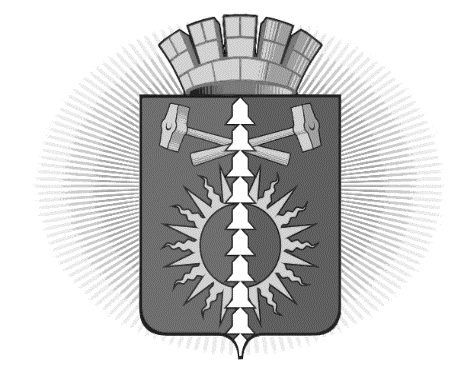 АДМИНИСТРАЦИЯ ГОРОДСКОГО ОКРУГА ВЕРХНИЙ ТАГИЛ П О С Т А Н О В Л Е Н И Еот  «26» июля 2019 год № 497город Верхний ТагилОб утверждении Плана мероприятий («дорожной карты») по обеспечению размещения в государственной информационной системе обеспечения градостроительной деятельности Свердловской области сведений, документов и материалов, размещенных в информационных системах обеспечения градостроительной деятельности городского округа Верхний ТагилВ соответствии с пунктом 47 статьи 26 Федерального закона от 3 августа 2018 года № 342-ФЗ «О внесении изменений в Градостроительный кодекс Российской Федерации и отдельные законодательные акты Российской Федерации», Федеральным законом от 06.10.2003 № 131-ФЗ «Об общих принципах организации местного самоуправления в Российской Федерации», пунктом 4 раздела IV Протокола заседания Инвестиционного Совета при Губернаторе Свердловской области от 22.03.2019 года № 6, Уставом городского округа Верхний Тагил, ПОСТАНОВЛЯЮ:1. Утвердить План мероприятий ("дорожную карту") по обеспечению размещения в государственной информационной системе обеспечения градостроительной деятельности Свердловской области сведений, документов и материалов, размещенных в информационных системах обеспечения градостроительной деятельности городского округа Верхний Тагил (далее - План мероприятий), приложение № 1 к настоящему постановлению.2. Утвердить форму инвентаризационной описи, приложение № 2 к настоящему постановлению.3. Разместить настоящее постановление на официальном сайте городского округа Верхний Тагил  в сети интернет www.go-vtagil.ru.4. Контроль за исполнением настоящего постановления возложить на заместителя Главы администрации по жилищно-коммунальному и городскому хозяйству Русалеева Н.Н. И.о.Главы городского округа Верхний Тагил                                       подпись             Н.Е. ПоджароваПриложение № 1 к постановлению Администрации городского округа Верхний Тагил от «26» июля 2019 года № 497


План мероприятий («дорожная карта») по обеспечению размещения в государственной информационной системе обеспечения градостроительной деятельности Свердловской области сведений, документов и материалов, размещенных в информационных системах обеспечения градостроительной деятельности городского округа Верхний Тагил
________________
* при их наличии;
** отчеты об инженерных изысканиях - если имеется электронная копия документа.N Наименование Мероприятия Вид документа Ожидаемый результат Срок исполнения Ответственный исполнитель 1.Проведение инвентаризации сведений, документов и материалов, размещенных в информационных системах обеспечения градостроительной деятельности (далее - ИСОГД) городского округа Верхний Тагил Проведение инвентаризации сведений, документов и материалов, размещенных в информационных системах обеспечения градостроительной деятельности (далее - ИСОГД) городского округа Верхний Тагил Проведение инвентаризации сведений, документов и материалов, размещенных в информационных системах обеспечения градостроительной деятельности (далее - ИСОГД) городского округа Верхний Тагил Проведение инвентаризации сведений, документов и материалов, размещенных в информационных системах обеспечения градостроительной деятельности (далее - ИСОГД) городского округа Верхний Тагил Проведение инвентаризации сведений, документов и материалов, размещенных в информационных системах обеспечения градостроительной деятельности (далее - ИСОГД) городского округа Верхний Тагил 1.1 Подготовка муниципального правового акта о проведении инвентаризации Правовой акт Утвержденный правовой акт До 1 ноября 2019 года Ждановских А.Г.1.2 Проведение инвентаризации сведений, документов и материалов, размещенных в ИСОГД муниципальных районов, городских округов Инвентаризационная опись (по каждому разделу ИСОГД) установленной формы и установленного формата, подписанная инвентаризационной комиссией и утвержденная Главой городского округа Верхний Тагил До 1 декабря 2019 года Ждановских А.Г.1.3 Передача инвентаризационной описи в электронном виде, подписанной усиленной квалифицированной электронной подписью, в Министерство строительства и развития инфраструктуры Свердловской области До 1 марта 2020 года Ждановских А.Г.2.Регистрация и размещение документов генеральных планов, правил землепользования и застройки, проектов планировки и межевания территории в государственной ИСОГД Свердловской области Регистрация и размещение документов генеральных планов, правил землепользования и застройки, проектов планировки и межевания территории в государственной ИСОГД Свердловской области Регистрация и размещение документов генеральных планов, правил землепользования и застройки, проектов планировки и межевания территории в государственной ИСОГД Свердловской области Регистрация и размещение документов генеральных планов, правил землепользования и застройки, проектов планировки и межевания территории в государственной ИСОГД Свердловской области Регистрация и размещение документов генеральных планов, правил землепользования и застройки, проектов планировки и межевания территории в государственной ИСОГД Свердловской области 2.1 Проведение регистрации документов генеральных планов, правил землепользования и застройки, проектов планировки и межевания территорий, в соответствии с правилами регистрации и идентификации сведений, документов и материалов в государственной ИСОГД, установленными Правительством Российской Федерации, в государственной ИСОГД Свердловской области Регистрация документов в государственной ИСОГД Свердловской области Размещение электронных копий документов, карт (схем) в государственной ИСОГД Свердловской области До 1 июня 2020 года Ждановских А.Г.2.2 Обеспечение размещения пространственных (векторных) данных <*> графических частей утвержденных документов генеральных планов, правил землепользования и застройки, проектов планировки и межевания территорий в базу данных государственной ИСОГД Свердловской области Пространственные (векторные) данные загружены в базу данных государственной ИСОГД Свердловской области До 1 июня 2020 года Ждановских А.Г.3.Регистрация и размещение сведений, документов и материалов об изученности природных и техногенных условий на основании материалов и результатов инженерных изысканий и сведений, документов и материалов входящих, в состав дел о застроенных и подлежащих застройке земельных участков в государственной ИСОГД Свердловской области Регистрация и размещение сведений, документов и материалов об изученности природных и техногенных условий на основании материалов и результатов инженерных изысканий и сведений, документов и материалов входящих, в состав дел о застроенных и подлежащих застройке земельных участков в государственной ИСОГД Свердловской области Регистрация и размещение сведений, документов и материалов об изученности природных и техногенных условий на основании материалов и результатов инженерных изысканий и сведений, документов и материалов входящих, в состав дел о застроенных и подлежащих застройке земельных участков в государственной ИСОГД Свердловской области Регистрация и размещение сведений, документов и материалов об изученности природных и техногенных условий на основании материалов и результатов инженерных изысканий и сведений, документов и материалов входящих, в состав дел о застроенных и подлежащих застройке земельных участков в государственной ИСОГД Свердловской области Регистрация и размещение сведений, документов и материалов об изученности природных и техногенных условий на основании материалов и результатов инженерных изысканий и сведений, документов и материалов входящих, в состав дел о застроенных и подлежащих застройке земельных участков в государственной ИСОГД Свердловской области 3.1.Проведение регистрации сведений об изученности природных и техногенных условий на основании материалов и результатов инженерных изысканий, в соответствии с правилами регистрации и идентификации сведений, документов и материалов в государственной ИСОГД, установленными Правительством Российской Федерации, в государственной ИСОГД Свердловской области Регистрация документов в государственной ИСОГД Свердловской области Сформировано пространственное описание местоположения границ изученности территорий в государственной ИСОГД Свердловской области Размещены электронные копий документов <**> в государственной ИСОГД Свердловской области До 1 августа 2020 года Ждановских А.Г.3.2 Проведение регистрации дел о застроенных и подлежащих застройке земельных участках (далее - "Дело о ЗУ"), в том числе документов входящих в состав "Дел о ЗУ", в соответствии с правилами регистрации и идентификации сведений, документов и материалов в государственной ИСОГД, установленными Правительством Российской Федерации, в государственной ИСОГД Свердловской области Регистрация "Дел о ЗУ" в государственной ИСОГД Свердловской области Сформировано "Дело о ЗУ" в государственной ИСОГД Свердловской области До 1 ноября 2020 года Ждановских А.Г.